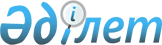 О районном бюджете Каратальского района на 2014-2016 годы
					
			Утративший силу
			
			
		
					Решение Каратальского районного маслихата Алматинской области от 20 декабря 2013 года N 26-111. Зарегистрировано Департаментом юстиции Алматинской области 30 декабря 2013 года N 2537. Утратило силу решением Каратальского районного маслихата Алматинской области от 24 апреля 2015 года № 45-182      Сноска. Утратило силу решением Каратальского районного маслихата Алматинской области от 24.04.2015 № 45-182. 

      Примечание РЦПИ:

      В тексте документа сохранена пунктуация и орфография оригинала.

      В соответствии с пунктом 2 статьи 9 Бюджетного кодекса Республики Казахстан от 4 декабря 2008 года, подпункта 1) пункта 1 статьи 6 Закона Республики Казахстан "О местном государственном управлении и самоуправлении в Республики Казахстан" от 23 января 2001 года Каратальский районный маслихат РЕШИЛ:



      1. Утвердить бюджет Каратальского района на 2014-2016 годы согласно приложениям 1, 2 и 3 соответственно, в том числе на 2014 год в следующих объемах:

      1) доходы 4180472 тысяч тенге, в том числе:

      налоговые поступления 148545 тысяч тенге;

      неналоговые поступления 9461 тысяч тенге;

      поступления от продажи основного капитала 7439 тысяч тенге;

      поступления трансфертов 4015027 тысяч тенге, в том числе:

      целевые текущие трансферты 1049639 тысяч тенге;

      целевые трансферты на развитие 705263 тысяч тенге;

      субвенции 2260125 тысяч тенге;

      2) затраты 4195616 тысяч тенге;

      3) чистое бюджетное кредитование 13216 тысяч тенге, в том числе:

      бюджетные кредиты 21676 тысяч тенге;

      погашение бюджетных кредитов 8460 тысяч тенге;

      4) сальдо по операциям с финансовыми активами 0 тенге;

      5) дефицит (профицит) бюджета (-) 28360 тысяч тенге;

      6) финансирование дефицита (использование профицита) бюджета 28360 тысяч тенге.

      Сноска. Пункт 1 в редакции решения Каратальского районного маслихата Алматинской области от 21.11.2014 N 38-159 (вводится в действие с 01.01.2014).



      2. Утвердить резерв местного исполнительного органа района на 2014 год в сумме 2482 тысяч тенге.



      3. Утвердить перечень бюджетных программ не подлежащих секвестру в процессе исполнения районного бюджета на 2014 год согласно приложения 4.



      4. Контроль за исполнением данного решения возложить на постоянную комиссию Каратальского районного маслихата "По вопросам плана, бюджета, хозяйственной деятельности, транспорта и связи, землепользования, охраны природы и рационального использования природных ресурсов".



      5. Настоящее решение вводится в действие с 1 января 2014 года.      Председатель сессии

      Каратальского районного маслихата:         В. Ли      Секретарь Каратальского

      районного маслихата:                       Б. Смаилов      СОГЛАСОВАНО:      Начальник отдела экономики

      и бюджетного планирования

      Каратальского района:                      Ертай Нурпазилович Нурпазилов

      20 декабря 2013 года

Приложение 1

утвержденное решением

маслихата Каратальского

района от 20 декабря 2013 года

N 26-111 "О районном бюджете

Каратальского района на

2014-2016 годы" 

Районный бюджет Каратальского района на 2014 год      Сноска. Приложение 1 в редакции решения Каратальского районного маслихата Алматинской области от 21.11.2014 N 38-159 (вводится в действие с 01.01.2014).

Приложение 2

к решению маслихата Каратальского

района от 20 декабря 2013 года

N 26-111 "О районном бюджете

Каратальского района на

2014-2016 годы" 

Районный бюджет Каратальского района на 2015 год

Приложение 3

к решению маслихата Каратальского

района от 20 декабря 2013 года

N 26-111 "О районном бюджете

Каратальского района на

2014-2016 годы" 

Районный бюджет Каратальского района на 2016 год

Приложение 4

к решению маслихата Каратальского

района от 20 декабря 2013 года

N 26-111 "О районном бюджете

Каратальского района на

2014-2016 годы" 

Перечень бюджетных программ не подлежащих секвестру в прессе

исполнения районного бюджета на 2014 год
					© 2012. РГП на ПХВ «Институт законодательства и правовой информации Республики Казахстан» Министерства юстиции Республики Казахстан
				КатегорияКатегорияКатегорияКатегорияСумма

(тысяч

тенге)КлассКлассКлассСумма

(тысяч

тенге)ПодклассПодклассСумма

(тысяч

тенге)НаименованиеСумма

(тысяч

тенге)1. Доходы41804721Налоговые поступления14854504Hалоги на собственность1287791Hалоги на имущество498103Земельный налог150514Hалог на транспортные средства620965Единый земельный налог182205Внутренние налоги на товары, работы и услуги109582Акцизы27143Поступления за использование природных и

других ресурсов19744Сборы за ведение предпринимательской и

профессиональной деятельности50705Налог на игорный бизнес120007Прочие налоги2211Прочие налоги22108Обязательные платежи, взимаемые за совершение

юридически значимых действий и (или) выдачу

документов уполномоченными на то

государственными органами или должностными

лицами85871Государственная пошлина85872Неналоговые поступления946101Доходы от государственной собственности26305Доходы от аренды имущества, находящегося в

государственной собственности263006Прочие неналоговые поступления68311Прочие неналоговые поступления68313Поступления от продажи основного капитала743901Продажа государственного имущества,

закрепленного за государственными учреждениями30241Продажа государственного имущества,

закрепленного за государственными учреждениями302403Продажа земли и нематериальных активов44151Продажа земли44152Продажа нематериальных активов04Поступления трансфертов 401502702Трансферты из вышестоящих органов

государственного управления40150272Трансферты из областного бюджета4015027Функциональная группаФункциональная группаФункциональная группаФункциональная группаФункциональная группаСумма

(тысяч

тенге)Функциональная подгруппа НаименованиеФункциональная подгруппа НаименованиеФункциональная подгруппа НаименованиеФункциональная подгруппа НаименованиеСумма

(тысяч

тенге)Администратор бюджетных программАдминистратор бюджетных программАдминистратор бюджетных программСумма

(тысяч

тенге)ПрограммаПрограммаСумма

(тысяч

тенге)2. Затраты41956161Государственные услуги общего характера 3676161Представительные, исполнительные и другие

органы, выполняющие общие функции

государственного управления344291112Аппарат маслихата района (города областного

значения)13334001Услуги по обеспечению деятельности маслихата

района13034003Капитальные расходы государственных органов300122Аппарат акима района (города областного

значения)176387001Услуги по обеспечению деятельности акима

района63328003Капитальные расходы государственного органа113059123Аппарат акима района в городе, города

районного значения, поселка, аула (села),

аульного (сельского) округа 154570001Услуги по обеспечению деятельности акима

района в городе, города районного значения,

поселка, аула (села), аульного (сельского)

округа150530022Капитальные расходы государственных органов40402Финансовая деятельность13011452Отдел финансов района (города областного

значения)13011001Услуги по реализации государственной политики

в области исполнения бюджета района (города

областного значения) и управления

коммунальной собственностью района (города

областного значения)12330003Проведение оценки имущества в целях

налогообложения589010Приватизация, управление коммунальным

имуществом, постприватизационная деятельность

и регулирование споров, связанных с этим925Планирование и статистическая деятельность10314453Отдел экономики и бюджетного планирования

района (города областного значения)10314001Услуги по реализации государственной политики

в области формирования и развития

экономической политики, системы

государственного планирования и управления

района10075004Капитальные расходы государственных органов2392Оборона1187361Военные нужды1663122Аппарат акима района (города областного

значения)1663005Мероприятия в рамках исполнения всеобщей

воинской обязанности16632Организация работы по чрезвычайным ситуациям117073122Аппарат акима района (города областного

значения)117073006Предупреждение и ликвидация чрезвычайных

ситуаций масштаба района116668007Мероприятия по профилактике и тушению степных

пожаров районного (городского) масштаба, а

также пожаров в населенных пунктах, в которых

не созданы органы государственной

противопожарной службы4053Общественный порядок, безопасность, правовая,

судебная, уголовно-исполнительная

деятельность16539Прочие услуги в области общественного порядка

и безопасности1653485Отдел пассажирского транспорта и

автомобильных дорог района (города

областного значения)1653021Обеспечение безопасности дорожного движения

в населенных пунктах16534Образование21536371Дошкольное воспитание и обучение124297464Отдел образования района (города областного

значения)124297009Обеспечение деятельности организаций

дошкольного воспитания и обучения51262040Реализация государственного образовательного

заказа в дошкольных организациях образования730352Начальное, основное среднее и общее среднее

образование1550624464Отдел образования района (города областного

значения)1550624003Общеобразовательное обучение1526608006Дополнительное образование для детей240164Техническое и профессиональное, послесреднее

образование8267464Отдел образования района (города областного

значения)8267018Организация профессионального обучения82679Прочие услуги в области образования470449464Отдел образования района (города областного

значения)463822001Услуги по реализации государственной политики

на местном уровне в области образования8934004Информатизация системы образования в

государственных учреждениях образования

района37962005Приобретение и доставка учебников,

учебно-методических комплексов для

государственных учреждений образования района20358007Проведение школьных олимпиад, внешкольных

мероприятий и конкурсов районного

(городского) масштаба1103015Ежемесячные выплаты денежных средств опекунам

(попечителям) на содержание ребенка сироты

(детей-сирот), и ребенка (детей), оставшегося

без попечения родителей17851067Капитальные расходы подведомственных

государственных учреждений и организаций377614467Отдел строительства района (города областного

значения)6627037Строительство и реконструкция объектов

образования66276Социальная помощь и социальное обеспечение1699182Социальная помощь148974451Отдел занятости и социальных программ района

(города областного значения)148974002Программа занятости21855004Оказание социальной помощи на приобретение

топлива специалистам здравоохранения,

образования, социального обеспечения,

культуры и спорта в сельской местности в

соответствии с законодательством Республики

Казахстан6964005Государственная адресная социальная помощь5391006Жилищная помощь30158007Социальная помощь отдельным категориям

нуждающихся граждан по решениям местных

представительных органов9953010Материальное обеспечение детей-инвалидов,

воспитывающихся и обучающихся на дому1628014Оказание социальной помощи нуждающимся

гражданам на дому19512016Государственные пособия на детей до 18 лет42014017Обеспечение нуждающихся инвалидов

обязательными гигиеническими средствами и

предоставление услуг специалистами жестового

языка, индивидуальными помощниками в

соответствии с индивидуальной программой

реабилитации инвалида114999Прочие услуги в области социальной помощи и

социального обеспечения20944451Отдел занятости и социальных программ района

(города областного значения)20944001Услуги по реализации государственной политики

на местном уровне в области обеспечения

занятости и реализации социальных программ

для населения19792011Оплата услуг по зачислению, выплате и

доставке пособий и других социальных выплат1152050Реализация Плана мероприятий по обеспечению

прав и улучшению качества жизни инвалидов07Жилищно-коммунальное хозяйство9618911Жилищное хозяйство158761467Отдел строительства района (города областного

значения)7574003Проектирование, строительство и (или)

приобретение жилья коммунального жилищного

фонда 3944004Проектирование, развитие, обустройство и

(или) приобретение инженерно-коммуникационной

инфраструктуры 3630485Отдел пассажирского транспорта и

автомобильных дорог района (города областного

значения)2811004Ремонт и благоустройство объектов в рамках

развития городов и сельских населенных

пунктов по Дорожной карте занятости 20202811487Отдел жилищно-коммунального хозяйства и

жилищной инспекции района (города областного

значения)148376001Услуги по реализации государственной политики

на местном уровне в области

жилищно-коммунального хозяйства и жилищного

фонда10226003Капитальные расходы государственного органа14089005Организация сохранения государственного

жилищного фонда14600006Обеспечение жильем отдельных категорий

граждан21417007Снос аварийного и ветхого жилья9379032Капитальные расходы подведомственных

государственных учреждений и организаций47547041Ремонт и благоустройство объектов в рамках

развития городов и сельских населенных

пунктов по Дорожной карте занятости 2020311182Коммунальное хозяйство768059487Отдел жилищно-коммунального хозяйства и

жилищной инспекции района (города областного

значения)768059015Обеспечение бесперебойного теплоснабжения

малых городов70738016Функционирование системы водоснабжения и

водоотведения8690028Развитие коммунального хозяйства493746029Развитие системы водоснабжения и

водоотведения1948853Благоустройство населенных пунктов35071123Аппарат акима района в городе, города

районного значения, поселка, села, сельского

округа25531008Освещение улиц населенных пунктов8073009Обеспечение санитарии населенных пунктов3988011Благоустройство и озеленение населенных

пунктов13470487Отдел жилищно-коммунального хозяйства и

жилищной инспекции района (города областного

значения)9540025Освещение улиц в населенных пунктах1075030Благоустройство и озеленение населенных

пунктов84658Культура, спорт, туризм и информационное

пространство2164081Деятельность в области культуры40761455Отдел культуры и развития языков района

(города областного значения)40761003Поддержка культурно-досуговой работы407612Спорт9559465Отдел физической культуры и спорта района

(города областного значения)9559001Услуги по реализации государственной политики

на местном уровне в сфере физической культуры

и спорта5266006Проведение спортивных соревнований на

районном уровне492007Подготовка и участие членов сборных команд

района по различным видам спорта на областных

спортивных соревнованиях38013Информационное пространство19141455Отдел культуры и развития языков района

(города областного значения)19141006Функционирование районных библиотек15532007Развитие государственного языка и других

языков народа Казахстана36099Прочие услуги по организации культуры,

спорта, туризма и информационного

пространства146947455Отдел культуры и развития языков района

(города областного значения)134802001Услуги по реализации государственной политики

на местном уровне в области развития языков

и культуры6232010Капитальные расходы государственных органов1000032Капитальные расходы подведомственных

государственных учреждений и организаций127570456Отдел внутренней политики района (города

областного значения)12145001Услуги по реализации государственной политики

на местном уровне в области информации,

укрепления государственности и формирования

социального оптимизма граждан1214510Сельское, водное, лесное, рыбное хозяйство,

особо охраняемые природные территории, охрана

окружающей среды и животного мира, земельные

отношения1059751Сельское хозяйство39233453Отдел экономики и бюджетного планирования

района (города областного значения)7919099Реализация мер по оказанию социальной

поддержки специалистов7919462Отдел сельского хозяйства района (города

областного значения)13295001Услуги по реализации государственной политики

на местном уровне в сфере сельского хозяйства13295473Отдел ветеринарии района (города областного

значения)18019001Услуги по реализации государственной политики

на местном уровне в сфере ветеринарии7458006Организация санитарного убоя больных животных1252007Организация отлова и уничтожения бродячих

собак и кошек1000008Возмещение владельцам стоимости изымаемых и

уничтожаемых больных животных, продуктов и

сырья животного происхождения7093009Проведение ветеринарных мероприятий по

энзоотическим болезням животных12166Земельные отношения6800463Отдел земельных отношений района (города

областного значения)6800001Услуги по реализации государственной политики

в области регулирования земельных отношений

на территории района68009Прочие услуги в области сельского, водного,

лесного, рыбного хозяйства, охраны окружающей

среды и земельных отношений59942473Отдел ветеринарии района (города областного

значения)59942011Проведение противоэпизоотических мероприятий5994211Промышленность, архитектурная,

градостроительная и строительная деятельность144192Архитектурная, градостроительная и

строительная деятельность14419467Отдел строительства района (города областного

значения)6823001Услуги по реализации государственной политики

на местном уровне в области строительства6823468Отдел архитектуры и градостроительства

района (города областного значения)7596001Услуги по реализации государственной политики

в области архитектуры и градостроительства

на местном уровне7336004Капитальные расходы государственного органа26012Транспорт и коммуникации540401Автомобильный транспорт49212485Отдел пассажирского транспорта и

автомобильных дорог района (города

областного значения)49212023Обеспечение функционирования автомобильных

дорог492129Прочие государственные услуги общего

характера4828485Отдел пассажирского транспорта и

автомобильных дорог района (города

областного значения)4828001Услуги по реализации государственной политики

на местном уровне в области пассажирского

транспорта и автомобильных дорог 482813Прочие311843Поддержка предпринимательской деятельности

и защита конкуренции7796469Отдел предпринимательства района (города

областного значения)7796001Услуги по реализации государственной политики

на местном уровне в области развития

предпринимательства и промышленности77969Прочие23388452Отдел финансов района (города областного

значения)2482012Резерв местного исполнительного органа района2482464Отдел образования района (города областного

значения)4998041Реализация мер по содействию экономическому

развитию регионов в рамках Программы

"Развитие регионов" 4998473Отдел ветеринарии района (города областного

значения)12908040Реализация мер по содействию экономическому

развитию регионов в рамках Программы

"Развитие регионов" 12908487Отдел жилищно-коммунального хозяйства и

жилищной инспекции района (города областного

значения)3000040Реализация мер по содействию экономическому

развитию регионов в рамках Программы

"Развитие регионов"300015Трансферты1391Трансферты139452Отдел финансов района (города областного

значения)139006Возврат неиспользованных (недоиспользованных)

целевых трансфертов139Функциональная группаФункциональная группаФункциональная группаФункциональная группаФункциональная группаСумма

(тысяч

тенге)Функциональная подгруппа НаименованиеФункциональная подгруппа НаименованиеФункциональная подгруппа НаименованиеФункциональная подгруппа НаименованиеСумма

(тысяч

тенге)Администратор бюджетных программАдминистратор бюджетных программАдминистратор бюджетных программСумма

(тысяч

тенге)ПрограммаПрограммаСумма

(тысяч

тенге)3. Чистое бюджетное кредитование13216Бюджетное кредиты2167610Сельское, водное, лесное, рыбное хозяйство,

особо охраняемые природные территории,

охрана окружающей среды и животного мира,

земельные отношения216761Сельское хозяйство21676453Отдел экономики и бюджетного планирования

района (города областного значения)21676006Бюджетные кредиты для реализации мер

социальной поддержки специалистов21676КатегорияКатегорияКатегорияКатегорияСумма

(тысяч

тенге)КлассКлассНаименованиеСумма

(тысяч

тенге)ПодклассПодклассСумма

(тысяч

тенге)5Погашение бюджетных кредитов846001Погашение бюджетных кредитов84601Погашение бюджетных кредитов, выданных из

государственного бюджета68782Возврат сумм неиспользованных бюджетных

кредитов1582Функциональная группаФункциональная группаФункциональная группаФункциональная группаФункциональная группаСумма

(тысяч

тенге)Функциональная подгруппа НаименованиеФункциональная подгруппа НаименованиеФункциональная подгруппа НаименованиеФункциональная подгруппа НаименованиеСумма

(тысяч

тенге)Администратор бюджетных программАдминистратор бюджетных программАдминистратор бюджетных программСумма

(тысяч

тенге)ПрограммаПрограммаСумма

(тысяч

тенге)4. Сальдо по операциям с финансовыми активами0Приобретение финансовых активов0КатегорияКатегорияКатегорияКатегорияСумма

(тысяч

тенге)КлассКлассСумма

(тысяч

тенге)ПодклассПодклассСумма

(тысяч

тенге)НаименованиеСумма

(тысяч

тенге)Поступления от продажи финансовых активов

государства 0КатегорияКатегорияКатегорияКатегорияСумма

(тысяч

тенге)КлассКлассКлассСумма

(тысяч

тенге)ПодклассПодклассСумма

(тысяч

тенге)НаименованиеСумма

(тысяч

тенге)5. Дефицит (профицит) бюджета-283606. Финансирование дефицита (использование

профицита) бюджета283607Поступление займов2167601Внутренние государственные займы216762Договоры займа216768Используемые остатки бюджетных средств1515901Остатки бюджетных средств151591Свободные остатки бюджетных средств15159Функциональная группаФункциональная группаФункциональная группаФункциональная группаФункциональная группаСумма

(тысяч

тенге)Функциональная подгруппа Наименование Функциональная подгруппа Наименование Функциональная подгруппа Наименование Функциональная подгруппа Наименование Сумма

(тысяч

тенге)Администратор бюджетных программАдминистратор бюджетных программАдминистратор бюджетных программСумма

(тысяч

тенге)ПрограммаПрограммаСумма

(тысяч

тенге)16Погашение займов84751Погашение займов8475452Отдел финансов района (города областного

значения)8475008Погашение долга местного исполнительного

органа перед вышестоящим бюджетом6878021Возврат неиспользованных бюджетных

кредитов, выданных из местного бюджета1597КатегорияКатегорияКатегорияКатегорияСумма

(тыс.тенге)КлассКлассКлассСумма

(тыс.тенге)ПодклассПодклассСумма

(тыс.тенге)НаименованиеСумма

(тыс.тенге)1. ДОХОДЫ29165981Налоговые поступления15602004Hалоги на собственность1359201Hалоги на имущество512503Земельный налог170704Hалог на транспортные средства655005Единый земельный налог210005Внутренние налоги на товары, работы и услуги142002Акцизы34003Поступления за использование природных и

других ресурсов20004Сборы за ведение предпринимательской и

профессиональной деятельности76005Налог на игорный бизнес120008.Обязательные платежи, взимаемые за совершение

юридически значимых действий и (или) выдачу

документов уполномоченными на то

государственными органами или должностными

лицами59001Государственная пошлина59002Неналоговые поступления750001.Доходы от государственной собственности15005Поступления части чистого дохода

государственных предприятий150006.Прочие неналоговые поступления60001Прочие неналоговые поступления60003Поступления от продажи основного капитала700003.Продажа земли и нематериальных активов70001Продажа земли52002Продажа нематериальных активов18004Поступления трансфертов274607802.Трансферты из вышестоящих органов

государственного управления27460782Трансферты из областного бюджета2746078Функциональная группаФункциональная группаФункциональная группаФункциональная группаФункциональная группаСумма

(тыс.тенге)Функциональная подгруппаФункциональная подгруппаФункциональная подгруппаФункциональная подгруппаСумма

(тыс.тенге)Администратор бюджетных программАдминистратор бюджетных программАдминистратор бюджетных программСумма

(тыс.тенге)ПрограммаПрограммаСумма

(тыс.тенге)НаименованиеСумма

(тыс.тенге)2.ЗАТРАТЫ29165981Государственные услуги общего характера2472871Представительные, исполнительные и другие

органы, выполняющие общие функции

государственного управления220177112Аппарат маслихата района13913001Услуги по обеспечению деятельности

маслихата района13913122Аппарат акима района65416001Услуги по обеспечению деятельности акима

района65416123Аппарат акима района в городе, города

районного значения, поселка, аула (села),

аульного (сельского) округа140848001Услуги по обеспечению деятельности акима

района в городе, города районного значения,

поселка, аула (села), аульного (сельского)

округа139457022Капитальные расходы государственных органов13912Финансовая деятельность11313452Отдел финансов района11313001Услуги по реализации государственной

политики в области исполнения бюджета

района (города областного значения) и

управления коммунальной собственностью

района (города областного значения)9921003Проведение оценки имущества в целях

налогообложения630010Приватизация, управление коммунальным

имуществом, постприватизационная

деятельность и регулирование споров,

связанных с этим7625Планирование и статистическая деятельность15797453Отдел экономики и бюджетного планирования

района15797001Услуги по реализации государственной

политики в области формирования и развития

экономической политики, системы

государственного планирования и управления

района10982004Капитальные расходы государственных органов48152Оборона27001Военные нужды1779122Аппарат акима района1779005Мероприятия в рамках исполнения всеобщей

воинской обязанности17792Организация работы по чрезвычайным

ситуациям921122Аппарат акима района921007Мероприятия по профилактике и тушению

степных пожаров районного (городского)

масштаба, а также пожаров в населенных

пунктах, в которых не созданы органы

государственной противопожарной службы9213Общественный порядок, безопасность,

правовая, судебная,

уголовно-исполнительная деятельность9109Прочие услуги в области общественного

порядка и безопасности910458Отдел пассажирского транспорта и

автомобильных дорог района

(города областного значения)910021Обеспечение безопасности дорожного

движения в населенных пунктах9104Образование18405831Дошкольное воспитание и обучение98897464Отдел образования района

(города областного значения)98897009Обеспечение деятельности организаций

дошкольного воспитания и обучения50730040Реализация государственного

образовательного заказа в дошкольных

организациях образования481672Начальное, основное среднее и общее

среднее образование1407733464Отдел образования района

(города областного значения)1407733003Общеобразовательное обучение1385611006Дополнительное образование для детей и

юношества221224Техническое и профессиональное,

послесреднее образование7480464Отдел образования района

(города областного значения)7480018Организация профессионального обучения74809Прочие услуги в области образования326473464Отдел образования района

(города областного значения)326473001Услуги по реализации государственной

политики на местном уровне в области

образования9503004Информатизация системы образования в

государственных учреждениях образования

района40619005Приобретение и доставка учебников,

учебно-методических комплексов для

государственных учреждений образования

района18458007Проведение школьных олимпиад, внешкольных

мероприятий и конкурсов районного

(городского) масштаба1180015Ежемесячные выплаты денежных средств

опекунам (попечителям) на содержание

ребенка сироты (детей-сирот), и ребенка

(детей), оставшегося без попечения

родителей18170067Капитальные расходы подведомственных

государственных учреждений и организаций2385436Социальная помощь и социальное обеспечение2215472Социальная помощь202429451Отдел занятости и социальных программ

района (города областного значения)202429002Программа занятости56613004Оказание социальной помощи на приобретение

топлива специалистам здравоохранения,

образования, социального обеспечения,

культуры и спорта в сельской местности в

соответствии с законодательством

Республики Казахстан7234005Государственная адресная социальная помощь6569006Жилищная помощь27053007Социальная помощь отдельным категориям

нуждающихся граждан по решениям местных

представительных органов12954010Материальное обеспечение детей-инвалидов,

воспитывающихся и обучающихся на дому2800014Оказание социальной помощи нуждающимся

гражданам на дому18099016Государственные пособия на детей до 18 лет43024017Обеспечение нуждающихся инвалидов

обязательными гигиеническими средствами и

предоставление услуг специалистами

жестового языка, индивидуальными

помощниками в соответствии с индивидуальной

программой реабилитации инвалида10889023Oбеспечение деятельности центров занятости171949Прочие услуги в области социальной помощи

и социального обеспечения19118451Отдел занятости и социальных программ

района (города областного значения)19118001Услуги по реализации государственной

политики на местном уровне в области

обеспечения занятости и реализации

социальных программ для населения17463011Оплата услуг по зачислению, выплате и

доставке пособий и других социальных выплат16557Жилищно-коммунальное хозяйство3121411Жилищное хозяйство111202467Отдел строительства района2140004Проектирование, развитие, обустройство и

(или) приобретение

инженерно-коммуникационной инфраструктуры2140487Отдел жилищно-коммунального хозяйства и

жилищной инспекции района

(города областного значения)109062001Услуги по реализации государственной

политики на местном уровне в области

жилищно-коммунального хозяйства и

жилищного фонда7569041Ремонт и благоустройство объектов в рамках

развития городов и сельских населенных

пунктов по Дорожной карте занятости 20201014932Коммунальное хозяйство162626487Отдел жилищно-коммунального хозяйства и

жилищной инспекции района

(города областного значения)162626015Обеспечение бесперебойного теплоснабжения

малых городов9588029Развитие системы водоснабжения и

водоотведения1530383Благоустройство населенных пунктов38313487Отдел жилищно-коммунального хозяйства и

жилищной инспекции района

(города областного значения)38313017Обеспечение санитарии населенных пунктов4799025Освещение улиц в населенных пунктах15636030Благоустройство и озеленение населенных

пунктов178788Культура, спорт, туризм и информационное

пространство804531Деятельность в области культуры36157455Отдел культуры и развития языков района36157003Поддержка культурно-досуговой работы361572Спорт4593465Отдел физической культуры и спорта района

(города областного значения)4593006Проведение спортивных соревнований на

районном уровне526007Подготовка и участие членов сборных

команд района по различным видам спорта на

областных спортивных соревнованиях40673Информационное пространство19214455Отдел культуры и развития языков района19214006Функционирование районных библиотек15520007Развитие государственного языка и других

языков народа Казахстана36949Прочие услуги по организации культуры,

спорта, туризма и информационного

пространства20489455Отдел культуры и развития языков района5313001Услуги по реализации государственной

политики на местном уровне в области

развития языков и культуры5313456Отдел внутренней политики района9582001Услуги по реализации государственной

политики на местном уровне в области

информации, укрепления государственности и

формирования социального оптимизма граждан9582465Отдел физической культуры и спорта района

(города областного значения)5594001Услуги по реализации государственной

политики на местном уровне в сфере

физической культуры и спорта559410Сельское, водное, лесное, рыбное хозяйство,

особо охраняемые природные территории,

охрана окружающей среды и животного мира,

земельные отношения1559661Сельское хозяйство84980453Отдел экономики и бюджетного планирования

района9109099Реализация мер по оказанию социальной

поддержки специалистов9109462Отдел сельского хозяйства района14397001Услуги по реализации государственной

политики на местном уровне в сфере

сельского хозяйства14397473Отдел ветеринарии района61474001Услуги по реализации государственной

политики на местном уровне в сфере

ветеринарии7582006Организация санитарного убоя больных

животных8929007Организация отлова и уничтожения бродячих

собак и кошек1070008Возмещение владельцам стоимости

изымаемых и уничтожаемых больных животных,

продуктов и сырья животного происхождения42181009Проведение ветеринарных мероприятий по

энзоотическим болезням животных17126Земельные отношения6848463Отдел земельных отношений района6848001Услуги по реализации государственной

политики в области регулирования земельных

отношений на территории района68489Прочие услуги в области сельского, водного,

лесного, рыбного хозяйства, охраны

окружающей среды и земельных отношений64138473Отдел ветеринарии района64138011Проведение противоэпизоотических

мероприятий6413811Промышленность, архитектурная,

градостроительная и строительная

деятельность136892Архитектурная, градостроительная и

строительная деятельность13689467Отдел строительства района6891001Услуги по реализации государственной

политики на местном уровне в области

строительства6891468Отдел архитектуры и градостроительства

района6798001Услуги по реализации государственной

политики в области архитектуры и

градостроительства на местном уровне679812Транспорт и коммуникации72541Автомобильный транспорт2408485Отдел пассажирского транспорта и

автомобильных дорог района

(города областного значения)2408023Обеспечение функционирования автомобильных

дорог24089Прочие государственные услуги общего

характера4846485Отдел пассажирского транспорта и

автомобильных дорог района

(города областного значения)4846001Услуги по реализации государственной

политики на местном уровне в области

пассажирского транспорта и автомобильных

дорог484613Прочие340683Поддержка предпринимательской деятельности

и защита конкуренции8342469Отдел предпринимательства района8342001Услуги по реализации государственной

политики на местном уровне в области

развития предпринимательства и

промышленности83429Прочие25726452Отдел финансов района

(города областного значения)3356012Резерв местного исполнительного органа

района3356473Отдел ветеринарии района

(города областного значения)13812040Реализация мер по содействию

экономическому развитию регионов в рамках

Программы "Развитие регионов"13812487Отдел жилищно-коммунального хозяйства и

жилищной инспекции района

(города областного значения)8558040Реализация мер по содействию

экономическому развитию регионов в рамках

Программы "Развитие регионов"8558Функциональная группаФункциональная группаФункциональная группаФункциональная группаФункциональная группаСумма

(тыс.тенге)Функциональная подгруппаФункциональная подгруппаФункциональная подгруппаФункциональная подгруппаСумма

(тыс.тенге)Администратор бюджетных программАдминистратор бюджетных программАдминистратор бюджетных программСумма

(тыс.тенге)ПрограммаПрограммаСумма

(тыс.тенге)НаименованиеСумма

(тыс.тенге)3.ЧИСТОЕ БЮДЖЕТНОЕ КРЕДИТОВАНИЕ37228БЮДЖЕТНЫЕ КРЕДИТЫ4458710Сельское, водное, лесное, рыбное

хозяйство, особо охраняемые природные

территории, охрана окружающей среды и

животного мира, земельные отношения445871Сельское хозяйство44587453Отдел экономики, бюджетного планирования

и предпринимательства района44587006Бюджетные кредиты для реализации мер

социальной поддержки специалистов44587КатегорияКатегорияКатегорияКатегорияСумма

(тыс.тенге)КлассКлассКлассСумма

(тыс.тенге)ПодклассПодклассСумма

(тыс.тенге)НаименованиеСумма

(тыс.тенге)ПОГОШЕНИЕ БЮДЖЕТНЫХ КРЕДИТОВ73595Погошение бюджетных кредитов735901Погошение бюджетных кредитов73591Погашение бюджетных кредитов, выданных из

государственного бюджета7359Функциональная группаФункциональная группаФункциональная группаФункциональная группаФункциональная группаСумма

(тыс.тенге)Функциональная подгруппаФункциональная подгруппаФункциональная подгруппаФункциональная подгруппаСумма

(тыс.тенге)Администратор бюджетных программАдминистратор бюджетных программАдминистратор бюджетных программСумма

(тыс.тенге)ПрограммаПрограммаСумма

(тыс.тенге)НаименованиеСумма

(тыс.тенге)4. САЛЬДО ПО ОПЕРАЦИЯМ С ФИНАНСОВЫМИ

АКТИВАМИ0ПРИОБРЕТЕНИЕ ФИНАНСОВЫХ АКТИВОВ0КатегорияКатегорияКатегорияКатегорияСумма

(тыс.тенге)КлассКлассКлассСумма

(тыс.тенге)ПодклассПодклассСумма

(тыс.тенге)НаименованиеСумма

(тыс.тенге)ПОСТУПЛЕНИЯ ОТ ПРОДАЖИ ФИНАНСОВЫХ АКТИВОВ

ГОСУДАРСТВА0КатегорияКатегорияКатегорияКатегорияСумма

(тыс.тенге)КлассКлассКлассСумма

(тыс.тенге)ПодклассПодклассСумма

(тыс.тенге)НаименованиеСумма

(тыс.тенге)5. ДЕФИЦИТ (ПРОФИЦИТ) БЮДЖЕТА-372286. ФИНАНСИРОВАНИЕ ДЕФИЦИТА (ИСПОЛЬЗОВАНИЕ

ПРОФИЦИТА) БЮДЖЕТА372285Погошение бюджетных кредитов735901Погошение бюджетных кредитов73591Погашение бюджетных кредитов, выданных из

государственного бюджета73597Поступление займов4458701Внутренние государственные займы445872Договоры займа44587Функциональная группаФункциональная группаФункциональная группаФункциональная группаФункциональная группаСумма

(тыс.тенге)Функциональная подгруппаФункциональная подгруппаФункциональная подгруппаФункциональная подгруппаСумма

(тыс.тенге)Администратор бюджетных программАдминистратор бюджетных программАдминистратор бюджетных программСумма

(тыс.тенге)ПрограммаПрограммаСумма

(тыс.тенге)НаименованиеСумма

(тыс.тенге)Всего735916Погашение займов73591Погашение займов7359452Отдел финансов района7359008Погашение долга местного исполнительного

органа перед вышестоящим бюджетом7359КатегорияКатегорияКатегорияКатегорияСумма

(тыс.тенге)КлассКлассКлассСумма

(тыс.тенге)ПодклассПодклассСумма

(тыс.тенге)НаименованиеСумма

(тыс.тенге)1.ДОХОДЫ41001781Налоговые поступления15602004.Hалоги на собственность1359201Hалоги на имущество512503Земельный налог170704Hалог на транспортные средства655005Единый земельный налог210005.Внутренние налоги на товары, работы и

услуги142002Акцизы34003Поступления за использование природных и

других ресурсов20004Сборы за ведение предпринимательской и

профессиональной деятельности76005Налог на игорный бизнес120008.Обязательные платежи, взимаемые за

совершение юридически значимых действий и

(или) выдачу документов уполномоченными на

то государственными органами или

должностными лицами59001Государственная пошлина59002Неналоговые поступления750001.Доходы от государственной собственности15005Поступления части чистого дохода

государственных предприятий150006.Прочие неналоговые поступления60001Прочие неналоговые поступления60003Поступления от продажи основного капитала700003.Продажа земли и нематериальных активов70001Продажа земли52002Продажа нематериальных активов18004Поступления трансфертов392965802.Трансферты из вышестоящих органов

государственного управления39296582Трансферты из областного бюджета3929658Функциональная группаФункциональная группаФункциональная группаФункциональная группаФункциональная группаСумма

(тыс.тенге)Функциональная подгруппаФункциональная подгруппаФункциональная подгруппаФункциональная подгруппаСумма

(тыс.тенге)Администратор бюджетных программАдминистратор бюджетных программАдминистратор бюджетных программСумма

(тыс.тенге)ПрограммаПрограммаСумма

(тыс.тенге)НаименованиеСумма

(тыс.тенге)2.ЗАТРАТЫ41001781Государственные услуги общего характера2534221Представительные, исполнительные и другие

органы, выполняющие общие функции

государственного управления229566112Аппарат маслихата района14887001Услуги по обеспечению деятельности

маслихата района14887122Аппарат акима района69995001Услуги по обеспечению деятельности акима

района69995123Аппарат акима района в городе, города

районного значения, поселка, аула (села),

аульного (сельского) округа144684001Услуги по обеспечению деятельности акима

района в городе, города районного

значения, поселка, аула (села), аульного

(сельского) округа1446842Финансовая деятельность12105452Отдел финансов района12105001Услуги по реализации государственной

политики в области исполнения бюджета

района (города областного значения) и

управления коммунальной собственностью

района (города областного значения)10616003Проведение оценки имущества в целях

налогообложения674010Приватизация, управление коммунальным

имуществом, постприватизационная

деятельность и регулирование споров,

связанных с этим8155Планирование и статистическая деятельность11751453Отдел экономики и бюджетного

планирования района11751001Услуги по реализации государственной

политики в области формирования и

развития экономической политики, системы

государственного планирования и

управления района117512Оборона28911Военные нужды1905122Аппарат акима района1905005Мероприятия в рамках исполнения

всеобщей воинской обязанности19052Организация работы по чрезвычайным

ситуациям986122Аппарат акима района986007Мероприятия по профилактике и тушению

степных пожаров районного (городского)

масштаба, а также пожаров в населенных

пунктах, в которых не созданы органы

государственной противопожарной службы9863Общественный порядок, безопасность,

правовая, судебная,

уголовно-исполнительная деятельность9739Прочие услуги в области общественного

порядка и безопасности973458Отдел пассажирского транспорта и

автомобильных дорог района (города

областного значения)973021Обеспечение безопасности дорожного

движения в населенных пунктах9734Образование18851011Дошкольное воспитание и обучение131243464Отдел образования района131243009Обеспечение деятельности организаций

дошкольного воспитания и обучения51741040Реализация государственного

образовательного заказа в дошкольных

организациях образования482622Начальное, основное среднее и общее

среднее образование1429991464Отдел образования района

(города областного значения)1429991003Общеобразовательное обучение1407806006Дополнительное образование для детей и

юношества221854Техническое и профессиональное,

послесреднее образование7627464Отдел образования района

(города областного значения)7627018Организация профессионального обучения76279Прочие услуги в области образования316240464Отдел образования района

(города областного значения)316240001Услуги по реализации государственной

политики на местном уровне в области

образования10168004Информатизация системы образования в

государственных учреждениях образования

района43462005Приобретение и доставка учебников,

учебно-методических комплексов для

государственных учреждений образования

района19750007Проведение школьных олимпиад,

внешкольных мероприятий и конкурсов

районного (городского) масштаба1263015Ежемесячные выплаты денежных средств

опекунам (попечителям) на содержание

ребенка сироты (детей-сирот), и ребенка

(детей), оставшегося без попечения

родителей18145067Капитальные расходы подведомственных

государственных учреждений и организаций2234526Социальная помощь и социальное обеспечение2341632Социальная помощь214567451Отдел занятости и социальных программ

района (города областного значения)214567002Программа занятости62543004Оказание социальной помощи на

приобретение топлива специалистам

здравоохранения, образования, социального

обеспечения, культуры и спорта в сельской

местности в соответствии с

законодательством Республики Казахстан7741005Государственная адресная социальная помощь6186006Жилищная помощь28613007Социальная помощь отдельным категориям

нуждающихся граждан по решениям местных

представительных органов13271010Материальное обеспечение детей-инвалидов,

воспитывающихся и обучающихся на дому3000014Оказание социальной помощи нуждающимся

гражданам на дому18205016Государственные пособия на детей до 18 лет45639017Обеспечение нуждающихся инвалидов

обязательными гигиеническими средствами

и предоставление услуг специалистами

жестового языка, индивидуальными

помощниками в соответствии с

индивидуальной программой реабилитации

инвалида11547023Oбеспечение деятельности центров

занятости178229Прочие услуги в области социальной

помощи и социального обеспечения19596451Отдел занятости и социальных программ

района (города областного значения)19596001Услуги по реализации государственной

политики на местном уровне в области

обеспечения занятости и реализации

социальных программ для населения17844011Оплата услуг по зачислению, выплате и

доставке пособий и других социальных

выплат17527Жилищно-коммунальное хозяйство14208701Жилищное хозяйство118986467Отдел строительства района2290004Проектирование, развитие, обустройство и

(или) приобретение

инженерно-коммуникационной инфраструктуры 2290487Отдел жилищно-коммунального хозяйства и

жилищной инспекции района

(города областного значения)116696001Услуги по реализации государственной

политики на местном уровне в области

жилищно-коммунального хозяйства и

жилищного фонда8099041Ремонт и благоустройство объектов в

рамках развития городов и сельских

населенных пунктов по Дорожной карте

занятости 20201085972Коммунальное хозяйство1260890487Отдел жилищно-коммунального хозяйства и

жилищной инспекции района

(города областного значения)1260890015Обеспечение бесперебойного теплоснабжения

малых городов10259028Развитие коммунального хозяйства1069204029Развитие системы водоснабжения и

водоотведения1814273Благоустройство населенных пунктов40994487Отдел жилищно-коммунального хозяйства и

жилищной инспекции района

(города областного значения)40994017Обеспечение санитарии населенных пунктов5135025Освещение улиц в населенных пунктах16730030Благоустройство и озеленение населенных

пунктов191298Культура, спорт, туризм и информационное

пространство823631Деятельность в области культуры34956455Отдел культуры и развития языков района34956003Поддержка культурно-досуговой работы349562Спорт4915465Отдел физической культуры и спорта района

(города областного значения)4915006Проведение спортивных соревнований на

районном уровне563007Подготовка и участие членов сборных

команд района по различным видам спорта

на областных спортивных соревнованиях43523Информационное пространство20559455Отдел культуры и развития языков района20559006Функционирование районных библиотек16607007Развитие государственного языка и других

языков народа Казахстана39529Прочие услуги по организации культуры,

спорта, туризма и информационного

пространства21933455Отдел культуры и развития языков района5684001Услуги по реализации государственной

политики на местном уровне в области

развития языков и культуры5684456Отдел внутренней политики района10263001Услуги по реализации государственной

политики на местном уровне в области

информации, укрепления государственности

и формирования социального оптимизма

граждан10263465Отдел физической культуры и спорта района

(города областного значения)5986001Услуги по реализации государственной

политики на местном уровне в сфере

физической культуры и спорта598610Сельское, водное, лесное, рыбное

хозяйство, особо охраняемые природные

территории, охрана окружающей среды и

животного мира, земельные отношения1641401Сельское хозяйство88185453Отдел экономики и бюджетного планирования

района9747099Реализация мер по оказанию социальной

поддержки специалистов9747462Отдел сельского хозяйства района15405001Услуги по реализации государственной

политики на местном уровне в сфере

сельского хозяйства15405473Отдел ветеринарии района63033001Услуги по реализации государственной

политики на местном уровне в сфере

ветеринарии8113006Организация санитарного убоя больных

животных9554007Организация отлова и уничтожения

бродячих собак и кошек1145008Возмещение владельцам стоимости изымаемых

и уничтожаемых больных животных,

продуктов и сырья животного происхождения42389009Проведение ветеринарных мероприятий по

энзоотическим болезням животных18326Земельные отношения7327463Отдел земельных отношений района7327001Услуги по реализации государственной

политики в области регулирования

земельных отношений на территории района73279Прочие услуги в области сельского,

водного, лесного, рыбного хозяйства,

охраны окружающей среды и земельных

отношений68628473Отдел ветеринарии района68628011Проведение противоэпизоотических

мероприятий6862811Промышленность, архитектурная,

градостроительная и строительная

деятельность140472Архитектурная, градостроительная и

строительная деятельность14047467Отдел строительства района7044001Услуги по реализации государственной

политики на местном уровне в области

строительства7044468Отдел архитектуры и градостроительства

района7003001Услуги по реализации государственной

политики в области архитектуры и

градостроительства на местном уровне700312Транспорт и коммуникации77611Автомобильный транспорт2576485Отдел пассажирского транспорта и

автомобильных дорог района

(города областного значения)2576023Обеспечение функционирования

автомобильных дорог25769Прочие государственные услуги общего

характера5185485Отдел пассажирского транспорта и

автомобильных дорог района

(города областного значения)5185001Услуги по реализации государственной

политики на местном уровне в области

пассажирского транспорта и автомобильных

дорог518513Прочие344473Поддержка предпринимательской

деятельности и защита конкуренции8926469Отдел предпринимательства района8926001Услуги по реализации государственной

политики на местном уровне в области

развития предпринимательства и

промышленности89269Прочие25521452Отдел финансов района

(города областного значения)2842012Резерв местного исполнительного органа

района2842473Отдел ветеринарии района

(города областного значения)13522040Реализация мер по содействию экономическому развитию регионов в

рамках Программы "Развитие регионов"13522487Отдел жилищно-коммунального хозяйства и

жилищной инспекции района

(города областного значения)9157040Реализация мер по содействию

экономическому развитию регионов

в рамках Программы "Развитие регионов"9157Функциональная группаФункциональная группаФункциональная группаФункциональная группаФункциональная группаСумма

(тыс.тенге)Функциональная подгруппаФункциональная подгруппаФункциональная подгруппаФункциональная подгруппаСумма

(тыс.тенге)Администратор бюджетных программАдминистратор бюджетных программАдминистратор бюджетных программСумма

(тыс.тенге)ПрограммаПрограммаСумма

(тыс.тенге)НаименованиеСумма

(тыс.тенге)3.ЧИСТОЕ БЮДЖЕТНОЕ КРЕДИТОВАНИЕ39834БЮДЖЕТНЫЕ КРЕДИТЫ4770810Сельское, водное, лесное, рыбное

хозяйство, особо охраняемые природные

территории, охрана окружающей среды и

животного мира, земельные отношения477081Сельское хозяйство47708453Отдел экономики, бюджетного планирования

и предпринимательства района47708006Бюджетные кредиты для реализации мер

социальной поддержки специалистов47708КатегорияКатегорияКатегорияКатегорияСумма

(тыс.тенге)КлассКлассКлассСумма

(тыс.тенге)ПодклассПодклассСумма

(тыс.тенге)НаименованиеСумма

(тыс.тенге)ПОГОШЕНИЕ БЮДЖЕТНЫХ КРЕДИТОВ78745Погошение бюджетных кредитов787401Погошение бюджетных кредитов78741Погашение бюджетных кредитов, выданных из

государственного бюджета7874Функциональная группаФункциональная группаФункциональная группаФункциональная группаФункциональная группаСумма

(тыс.тенге)Функциональная подгруппаФункциональная подгруппаФункциональная подгруппаФункциональная подгруппаСумма

(тыс.тенге)Администратор бюджетных программАдминистратор бюджетных программАдминистратор бюджетных программСумма

(тыс.тенге)ПрограммаПрограммаСумма

(тыс.тенге)НаименованиеСумма

(тыс.тенге)4.САЛЬДО ПО ОПЕРАЦИЯМ С ФИНАНСОВЫМИ

АКТИВАМИ0ПРИОБРЕТЕНИЕ ФИНАНСОВЫХ АКТИВОВ0КатегорияКатегорияКатегорияКатегорияСумма

(тыс.тенге)КлассКлассКлассСумма

(тыс.тенге)ПодклассПодклассСумма

(тыс.тенге)НаименованиеСумма

(тыс.тенге)ПОСТУПЛЕНИЯ ОТ ПРОДАЖИ ФИНАНСОВЫХ АКТИВОВ

ГОСУДАРСТВА0КатегорияКатегорияКатегорияКатегорияСумма

(тыс.тенге)КлассКлассКлассСумма

(тыс.тенге)ПодклассПодклассСумма

(тыс.тенге)НаименованиеСумма

(тыс.тенге)5.ДЕФИЦИТ (ПРОФИЦИТ) БЮДЖЕТА-398346.ФИНАНСИРОВАНИЕ ДЕФИЦИТА

(ИСПОЛЬЗОВАНИЕ ПРОФИЦИТА) БЮДЖЕТА398345Погошение бюджетных кредитов787401Погошение бюджетных кредитов78741Погашение бюджетных кредитов, выданных из

государственного бюджета78747Поступление займов4770801Внутренние государственные займы477082Договоры займа47708Функциональная группаФункциональная группаФункциональная группаФункциональная группаФункциональная группаСумма

(тыс.тенге)Функциональная подгруппаФункциональная подгруппаФункциональная подгруппаФункциональная подгруппаСумма

(тыс.тенге)Администратор бюджетных программАдминистратор бюджетных программАдминистратор бюджетных программСумма

(тыс.тенге)ПрограммаПрограммаСумма

(тыс.тенге)НаименованиеСумма

(тыс.тенге)Всего787416Погашение займов78741Погашение займов7874452Отдел финансов района7874008Погашение долга местного исполнительного

органа перед вышестоящим бюджетом7874Функциональная группаФункциональная группаФункциональная группаФункциональная группаФункциональная группаСумма

(тыс.тенге)Функциональная подгруппаФункциональная подгруппаФункциональная подгруппаФункциональная подгруппаСумма

(тыс.тенге)Администратор бюджетных программАдминистратор бюджетных программАдминистратор бюджетных программСумма

(тыс.тенге)ПрограммаПрограммаСумма

(тыс.тенге)НаименованиеСумма

(тыс.тенге)4Образование2Начальное, основное среднее и общее среднее

образование464Отдел образования района003Общеобразовательное обучение